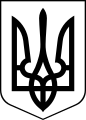 ЧОРТКІВСЬКА  МІСЬКА  РАДА ВИКОНАВЧИЙ  КОМІТЕТ РІШЕННЯ (проєкт)__квітня 2023 року									№_____ Про  надання  дозволу  Чортківській гімназії №3 ім. Романа Ільяшенкана списання  основного засобу           Розглянувши лист директорки Чортківської гімназії №3 ім. Романа Ільяшенка Тетяни Яремко від 22 березня 2023року, відповідно до  Положення про порядок списання майна, яке належить до комунальної власності територіальної громади м. Чорткова, затверджене рішенням міської ради від 06.07.2016 №257 (надалі – Положення),  керуючись статтями 29, 52 та частиною 6 статті 59 Закону України «Про місцеве самоврядування в Україні», виконавчий комітет міської ради   ВИРІШИВ :       1. Надати дозвіл Чортківській гімназії №3 ім. Романа Ільяшенка на списання з балансу та демонтаж екскізів вітражів столової, інвентарний номер – 101490129, кількість – 1шт., балансова вартість – 8483,00 грн., знос – 100%.       2. Чортківській гімназії №3 ім. Романа Ільяшенка списання з балансу та демонтаж основного засобу здійснити у відповідності до вимог чинного законодавства.       3. Копію рішення виконавчого комітету направити у вищезазначений заклад загальної середньої світи.       4. Контроль за виконанням даного рішення покласти на заступника міського голови з питань діяльності виконавчих органів міської ради Віктора ГУРИНА.Міський голова                                                               Володимир ШМАТЬКОАлеся Васильченко       Віктор ГуринЛюдмила ПоліщукМар`яна Фаріон